  The Family Academy of Bethesda  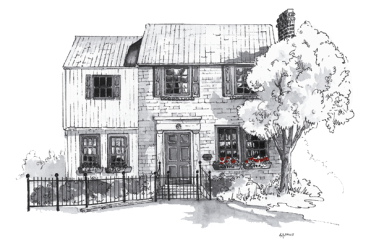                           4324 Montgomery Ave., Bethesda, MD 20814  Tel: 301-656-5437 Fax: 301-656-2209                                                         Email: www.familyacademyofbethesda@gmail.com                                                            Web: www.familyacademyofbethesda.com      PERMISSION TO WALKI give The Family Academy of Bethesda permission to take my child  ___________________________(child’s name)to Family Academy’s playgrounds located at 4324 Montgomery Avenue and 4310 Montgomery Avenue. It might be necessary for us to use the sidewalk along the street to walk to and from the playground.This form will be kept on file and will remain valid for the duration of my child’s enrollment at The Family Academy of Bethesda.     ______________________	      			_______________             Parent’s Signature		     		         Date     ______________________	      		             Parent’s Printed Name		     		        